ПАМЯТКА НАСЕЛЕНИЮ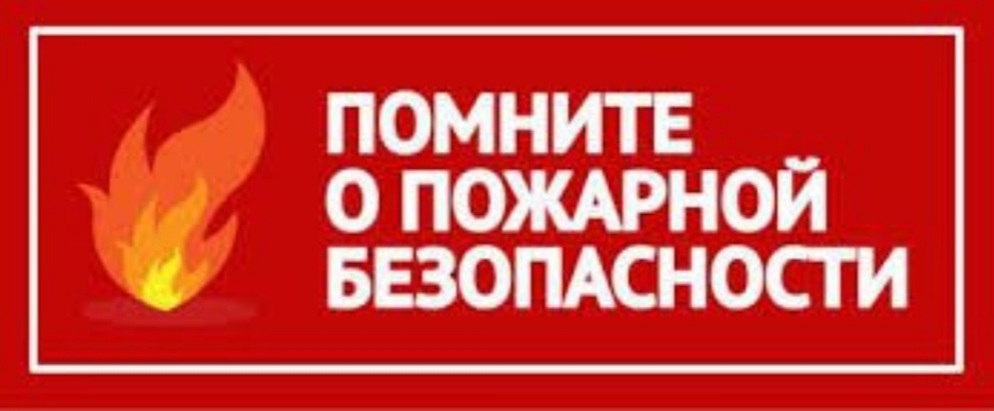 ВНИМАНИЮ САДОВОДОВ!      Источником подавляющего числа пожаров на территориях садоводческих объединений служит человеческая беспечность, а точнее - неосторожное обращение с огнём, неосторожность при курении, неисправность электрооборудования, нарушение требований пожарной безопасности.      В целях обеспечения пожарной безопасности садоводческих товариществ в весенне-летний пожароопасный период ОГПС Всеволожского района рекомендует принять все НЕОБХОДИМЫЕ МЕРЫ:                                                                                                                                               -  территория вокруг места использования открытого огня должна быть очищена в радиусе 10 метров от сухостойных деревьев, сухой травы и других горючих материалов;                                            -   сжигать ветки можно в яме, глубина которой 30 см, а диаметр не более одного метра, расстояние от огня до ближайшего строения не менее 50 метров, от хвойного леса и молодняка его должно отделять 100-метровое расстояние и 30 метров - от лиственного леса;-  при использовании открытого огня в металлической бочке расстояния могут быть сокращены вдвое, в таком случае у бочки должна быть крышка, оставлять без присмотра огонь нельзя (приложение № 4 к Постановлению Правительства РФ 1479);                                                                                                                                     -  располагать мангалы на расстоянии не менее 5 метров от зданий и построек;                                          -  иметь в постоянной готовности средства пожаротушения (огнетушитель, бочки с водой, вёдра), а также инвентарь для тушения пожара;                                                                                                       -  проезды и подъезды к садовым участкам, дачам и пожарным водоисточникам должны быть всегда свободные;                                                                                                                                                                       -  иметь наружное освещение в темное время суток для быстрого нахождения водоисточников, пожарных гидрантов, предусмотренных для целей пожаротушения. Места размещения средств пожарной безопасности должны быть обозначены знаками пожарной безопасности (указатели водоисточников, пожарных щитов), в том числе знаком пожарной безопасности «Не загромождать»;                                                                                                                                                               -  противопожарные разрывы между строениями не разрешается использовать для складирования горючих материалов;                                                                                                                       -  противопожарные водоемы должны иметь подъезды с площадками (пирсами) с твердым покрытием и размерами не менее 12×12 м, для свободного подъезда и установки пожарных автомобилей:                                                                                                                                        -  информационные стенды должны иметь информацию по соблюдению основных требований пожарной безопасности для садоводческих товариществ, с номером телефона вызова пожарной охраны;                                                                                                                                                        -  осуществлять монтаж и эксплуатацию электрических сетей, электроустановок и электротехнических изделий, а также контроль за их техническим состоянием в соответствии с требованиями нормативных документов по электроэнергетикеЗАПРЕЩАЕТСЯ:                                                                                                                                     - сжигать мусор и сухую траву на садовых участках и на территориях, прилегающих к садоводческим товариществам. Горючие отходы и мусор следует собирать на специально выделенных площадках в контейнеры или ящики.                                                                                               -  разводить костры, использовать открытый огонь для приготовления пищи вне специально отведенных и оборудованных для этого мест.                                                                                                                          -  использовать и эксплуатировать электропровода и кабели с поврежденной или потерявшей защитные свойства изоляцией;
-  применять нестандартные (самодельные) электронагревательные приборы, использовать некалиброванные плавкие вставки или другие самодельные аппараты защиты от перегрузки и короткого замыкания.ОГПС Всеволожского района напоминает:в случае пожара немедленно сообщите в пожарную охранупо телефону - «01», с мобильного - «101» или «112»